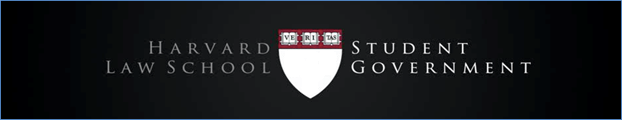 MEETING AGENDA Nov. 9th, 2016HLS Student GovernmentStudent Council Call to OrderRoll CallGuest SpeakersRepresentative UpdatesExecutive Officer UpdatesCommittee Chair UpdatesNew Business Robin Ladd: Unionization vote is 11/16 & 11/17, we should all inform ourselves. Let her know if you have any questions.Sam Garcia: discussed the proposed Journal on Addiction.Mario Nguyen: comparable journals out there?Garcia: Would be #1 Journal on this issue because there are none. Nguyen: Your experience and your own vision for the future?Garcia: worked on charitable organization in undergrad that went really well, helped run fraternity in college. Wants to have the Journal start small and recruit more and more.Nguyen: Hypothetical journal articles?Health insurance games that are killing peopleAlternative sentencing instead of criminal punishment from addictionRaj Salhotra: As a 1L, will be able to manage? Also, worried that topic is somewhat narrow.Yes, have time, Spring semester has lighter schedule.Also, topic is both addiction and healthcare law. Tyra Walker: Why not separate the topics?Sam: Separating healthcare law and addiction law would unnecessarily narrow the scope. Shouldn’t see them as mutually exclusive. Tyra Walker: How about making it broadly about healthcare and having a commitment to addiction? Seems awkward as-is.Wants to keep “Addiction” in name because best way to ensure that will remain as focus. Malene Alleyne: Healthcare law broadly or just healthcare specifically? Reservations about title, somewhat misleading. Healthcare is so broad!Healthcare law broadly. Jerry Ting: Do you have a faculty adviser?Sunstein and Cohen have been reached out to, willing to help even if not formally. Jared Lax: 5 years from now, what will keep this journal up and running?This will continue to be a huge policy issue going forward. Joseph Gallardo: Sam has 2 best selling books, great ability to manage his time. PASSES UNANIMOUSLYLadd: Resolution on Indigenous People’s day to overcome Columbus Day.Walker: Is this appropriate to extend a vote for students? Robin: Currently being discussed at two levels; this is for the law school and letting administration know we support.Walker: Concern that we aren’t letting student body debate this enough first. Ladd: conversation is already happening with us. We can choose to buy in or we can choose not to. This made it through committee, which shows some student buy-in.Kaitlyn Beck: Is this something indigenous people want?Leilani Doktor: Yes, we don’t want Columbus day to be called that anymore.Alleyne: Is the proposed name controversy with name?Doktor: Yes, but this is the most inclusive way to phrase it.Ladd: This is a facial change. Alleyne: Discussion among LLMs, some don't supportRobin: We’re willing to talk to them about change.	PASSES UNANIMOUSLYSpecial Business AnnouncementsThanksgiving dinner on Sunday Adjournment 